亞洲大學Asia University資訊工程學系Computer Science and Information Engineering博士生手冊PhD Student Manual附件1亞洲大學資訊工程學系Asia UniversityDepartment of Computer Science and Information Engineering博士論文指導教授同意書Ph.D. Dissertation Advisor Agreement Form註一：本表於入學後，第二學期開學後30日內繳交本申請單。 註二：變更指導教授者，除填寫本申請單外，另須填寫指導教授變更申請表（附表二）。 Note 1: This form shall be submitted within 30 days after the start of the second semester after enrollment.Note 2: Those who change the advisory professor must fill in the application form for the advisory professor change (Attached Table 2) in addition to this application form.附件2亞洲大學資訊工程學系Asia UniversityDepartment of Computer Science and Information Engineering博士班變更指導教授申請表Application Form for Changing the Doctoral Advisor注意事項：本申請表須經原指導教授、新指導教授及系主任簽字同意後始得變更。論文題目經更換後，原論文研究計畫書、計畫書考試等申請皆作廢，須重新申請。附件3亞洲大學資訊工程學系Asia UniversityDepartment of Computer Science and Information Engineering博士班資格考申請表Application Form of Ph.D. Qualifying Examination=指導教授簽名：                            日期：              Advisor Signature                              Date                請注意：1.請於考試日期前至少一個月提出申請，將本申請書交至系辦公室，若因逾期遲交申請表至延誤資格考日期，後果請自行負責。        2.考試時間訂於每學期開學後公告實施。        3.尚未指定指導教授者，請系主任代為簽名。附件4亞洲大學資訊工程學系Asia UniversityDepartment of Computer Science and Information Engineering延長博士班資格考試期限申請表Application Form of Ph.D. Qualifying Examination Deadline Extension                                                        106.06.20製表亞洲大學資訊工程學系Asia UniversityDepartment of Computer Science and Information Engineering博士論文研究計畫書口試申請表Application Form of Doctoral Dissertation Research Proposal Defense注意事項：1.  請將此表於計畫書口試前一週繳回系辦，俾便系辦進行作業。請將論文研究計畫書資料提前交予口試委員。指導教授對於博士班研究生提出之論文研究計畫書，應詳予審核，嚴禁涉有抄襲、剽竊、造假或其他違反學術倫理之情事，必要時得借助「抄襲比對系統﹝Turnitin﹞」進行判定。請預先與口試委員排定並登記口試地點/時間。亞洲大學資訊工程學系Asia UniversityDepartment of Computer Science and Information Engineering博士論文研究計畫書審查表Evaluation Form of Doctoral Dissertation Research Proposal注意事項：每一位審查委員請填寫一份。亞洲大學資訊工程學系Asia UniversityDepartment of Computer Science and Information Engineering博士畢業資格審查表Evaluation Form of Doctoral  Graduation Assessment系主任簽章：______________________     日期：_______________亞洲大學資訊工程學系Asia UniversityDepartment of Computer Science and Information Engineering博士畢業資格審查指導教授推薦函Advisor Recommendation for Ph.D. Graduation Qualification Review106.06.20製表申請畢業所發表之著作論文表列及合著者之說明(表格不足請自行增列)：附件10*亞洲大學   學年度第   學期Asia University,   school year,   semester   研究生學位考試申請表Application Form of Graduate Degree Examination附件11 亞洲大學資工系博碩士學位學程Asia University Doctoral Degree Program and Master Program論文原創性比對結果表Plagiarism Detection for Dissertation Originality學生簽名(Student Signature)：指導教授簽名(Advisor Signature)：註：本表應於繳交研究生學位考試申請表時一併送交教務處。並提共比對結果圖片P.S. This explanation should be handed into the Office of Academic Affairs.Comparison result image provided附件12	亞洲大學___學年度第___學期博士班研究生學位考試評分表附件13亞洲大學___學年度第___學期博士班研究生學位考試評分總表備註：一、指導教授不得擔任召集人。二、請召集人務必於學位考試當天，將考試成績親自交至各系所辦公室。亞洲大學Asia University資訊工程學系Department of Computer Science and Information Engineering博士論文考試委員會審定書Verification Letter from the PhD. Dissertation Examination Committee*論文題目-題目**Title of Discussion-English*博士生PhD Student: 中文名字 English name本論文業經審查及口試合格特此證明This dissertation had been examined and qualified by the PhD. Dissertation Exam Committee.論文考試委員：Exam Commissioners指導教授：Advisor所    長：Institute Director民國  ***   年   **  月(Month, 20**)亞洲大學Asia 研究生學位考試委員戶籍資料表Graduate Degree Exam Commissioner’s Household Records Form注意事項：1.每位考試委員，須各填寫一張（請詳填）。          2.論文相關考試費用。請研究生逕至系所詢問。          3.考試結束後，請立即將此表於交回各系所。Notice: 1. Each exam commissioner should fill out one form (Please fill out in detail).       2. As for the fees related to Degree Exam, the graduate student should ask the institute by himself/herself.       3. After the exam is over, please return this form to the institute immediately. 附件13亞洲大學資訊工程學系學年度 研究生離校手續指導教授同意書School Leaving Procedure Sheet Consultant agrees＊本人所指導研究生              已完成所有博士論文修改工作，本人同意其辦理本所離校手續！指 導 教 授 簽名：                   日期：＊＊請注意：研究生於口試完畢後，必須依指導教授指示修改論文/技術報告，並將最終確定之中英文論文題目填寫至表格內，待修改完畢，同時取得指導教授簽名同意後，方得據以辦理本所離校手續。附件十四亞洲大學資訊工程學系離 校 程 序 單School Leaving Procedure Sheet姓名Name：學號student ID：日期date：
論文內容順序：封面Cover論文口試委員會審定書Papers oral examination committee validation中文摘要summary of Chinese英文摘要English Summary目錄Directory圖目錄Gallery表目錄Table Catalog論文本文This paper參考文獻References附錄Appendix誌謝Zhixie亞洲大學○○○○○○學系碩 士 論 文××××××××(中文題目Cn title)×××××××××××××××××××××××××××××××××××AAAAAA(英文題目EN title)AAAAAAAAAAAAAAAAAAAAAAAAA研 究 生Research：○○○指導教授Professor of Guidance：○○○中  華  民  國     年      月封面版面、格式Cover layout, format＜版面設定＞Layout Settings 邊界：上：3.2cm、下：2.5cm、左：3.8cm、右：2.5cm.Border: Up: 3.2cm,、 Bottom: 2.5cm,、 Left: 3.8cm,、 Right: 2.5cm頁首1.5cm、頁尾1.75cm 1.5cm at the top of the page and 1.75cm at the end of the page＜封面格式說明＞1.學校      標楷體36號字、置中School model 36 word, center2.單位      標楷體26號字、置中Unit of the scale 26 word, center3.論文別    標楷體26號字、置中The paper is not a model 26 word, placed in4.中文題目  標楷體22號字加黑、置中、可排二行Chinese title The logo 22 word black, centered, can row two lines5.英文題目  標楷體22號字加黑、字首大寫、置中、可排五行English title The logo 22 word plus black, capitalization, center, can row five lines6.研究生    標楷體22號字、置中Graduate student,22nd word, center7.指導教授  標楷體22號字、置中Guide Professor, the character 22, set in8.出版年月  標楷體26號字、置中Year of publication, the 26th word of the logo, in the middle備註一：預設中文題目＋英文題目共7行(不含空格)，如二者合計超過7行，可將英文題目與指導教授之間，調整為一行；如仍不足，可將研究生姓名與出版年月之間，調整為一行。備註二：如中文題目＋英文題目合計不足7行(不含空格)，請將多餘一行加在英文題目與研究生之間，如仍有多餘行數，請加一行在出版年月之下方。其餘加在指導教授與出版年月之間，或加在碩士論文與中文題目之間。亞洲大學資訊工程學系碩士論文格式規範Master's thesis format specification注意事項：論文採用單面打字為原則，內文之文字大小以12點為原則，行距為1.5倍行高The paper adopts one-sided typing as the principle, the text size of the text is 12 points as the principle, the line distance is 1.5 times the line height中文內容請用「標楷體」字型，英文內容用「Times New Roman」字型Chinese content please use the "label" type, English content in the "Times New Roman" type論文內文格式：(採WORD的預設值即可) In-paper format: (take the default value of WORD)(1) 邊界：Boundary上下邊界各為M The upper and lower boundaries are M
左右邊界各為M: each m M
  (2) 與頁緣距離：Distance from the edge:頁首：M    Top:M
頁尾：M    End:M(3) 章節格式：Chapter format:章次請使用第一章，第二章，………等中文數字編號，章名在同一行或下一行。Please use the first chapter, the second chapter ,......... The Chinese number number, the title on the same line or the next line.章次及章名請盡量位於當頁版面的頁首頂端。Chapters and chapter names please try to be at the top of the page.章、節、段的編號請使用第一章.第一節、第三章.第二節.第五段或者1.1 ,  , ……等有層次順序之中文或阿拉伯數字。The number of chapters, sections, and paragraphs shall be numbered using chapter sione. and so on, the Chinese or Arabic numerals in a hierarchical order. 節次、段次及名稱自版面左端排起。Sections, segments, and names are lined up at the left end of the layout.(4) 頁碼格式：Page format:中文摘要至表目錄以i , ii , iii , ………等小寫羅馬字連續編頁Chinese summary to table directory to i , ii , iii , ... and so on lowercase Roman characters are continuousized. 論文本文至簡歷以1 , 2 , 3 , ………等阿拉伯數字編頁。This paper to resume with 1, 2, 3, ...... and so on Arabic numerals. (5) 圖檔格式：Figure file format:為避免轉檔時產生錯誤，請您使用以下圖型檔案格式：
.gif 和.jpg格式（盡量不要使用.bmp格式，如有其他圖檔格式，請先轉成 gif 和 jpg 格式，以免檔案太過龐大）To avoid errors when transposing, use the following figure file formats:
.gif and .jpg formats (try not to use the .bmp format, if you have other figure file formats, first switch to gif and jpg formats so that the files are too large)1.封面Cover系所名稱Name of the department論文題目Title of the paper清楚而具體的描述研究主題與範圍A clear and specific description of the subject and scope of the study簡潔Simple表達主要的研究成果Expressing key research results避免用縮寫Avoid abbreviations避免自創名詞Avoid self-created nouns指導教授姓名Guide professor's name研究生姓名Postgraduate Name日期Date2. 論文口試委員會審定書Papers oral examination committee validation3.中文摘要Chinese Summary摘要等於是整篇論文的縮影，因此摘要的撰寫必須提綱契領，內容必須清楚而且不能太過冗長。對於整篇論文必須能給予一個清晰概括的輪廓。A summary is a microcosm of the entire paper, so the abstract must be written with an outline, clear and not too lengthy. The whole paper must be able to give a clear outline.4.英文摘要English Summary對於內容與細節的概括說明A summary of the content and details對於研究重點與主要貢獻作彙總Summary of research priorities and major contributions摘要等於是整篇論文的縮影，因此摘要的撰寫必須提綱契領，內容必須清楚而且不能太過冗長(以一頁為原則)。對於整篇論文必須能給予一個清晰和概括的輪廓。 並於後面加上數個關鍵字。A summary is a microcosm of the entire paper, so it must be written with an outline, clear and not too lengthy (one page as the principle). For the whole paper must be able to give a clear and general outline.  And add a few keywords after that. 5.目錄Directory將論文內容各章節之標題按出現順序列出。The titles of the chapters of the paper are listed in order of appearance.6.圖目錄Chart Catalog按出現順序排列，並標出所在頁次。要有圖名，宜以章來分別，例如圖1.1及圖2.3表示第一章第一圖及第二章第三圖。In order of occurrence, and mark the page where you are. To have a chart name, it is advisable to use the chapter sits separately, for example, Figure 1.1 and Figure 2.3 represent the first figure of chapter one and the third figure of chapter two. 論文內文中，圖名應置於圖之下方，例如：In the paper, the title should be placed below the graph, for example: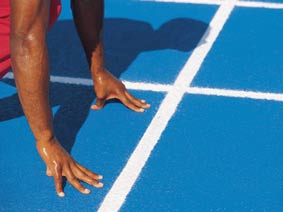 圖2.3 賽跑Figure 2.3 Race7.表目錄Table Directory按出現順序排列，並標出所在頁次。要有表名，宜以章來分別，例如表1.1及表2.3表示第一章第一表及第二章第三表。In order of occurrence, and mark the page where you are. To have a table name, it is advisable to use the chapter sits separately, for example, Table 1.1 and Table 2.3 for The first and first forms of chapter TWO, and the third table. 論文內文中，表名應置於表之上方，例如：In the paper, the table name should be placed above the table, for example:表3.5 資訊科技學系碩士暨在職專班班九十二學年度碩士學位論文Table 3.5 Master's in Information Technology and 92nd Annual Master's degree Thesis in In-Service Class8.論文本文第一章    緒論          研究背景          研究動機          研究目的          研究範圍          研究方法          研究流程          章節結構緒論就是要引導讀者進入文章的核心，所以緒論的內容必須說明做這篇論文的動機，同時點出所要探討的問題為何，以及解決這個問題的重要性。在這個部分可以提到目前對於這個問題的相關研究成果為何？甚至這些相關研究的優缺點為何？還有我們的研究成果與他們的研究成果差別在哪裡？最重要的是，我們的方法比他們的方法好在那裡？第二章    相關文獻回顧(評論)          選取學術價值高者          研究形成的背景資料          與研究主題有關的論文          與研究架構有關的論文          與研究方法有關的論文這個部分最主要就是回顧一些相關的研究方法，同時提出比較對象。在導論中已提到關於相同問題的相關研究有哪些，在這一節我們則可以將別人的方法作簡短的介紹，讓讀者有更多的了解，以便稍後與我們的方法做比較。第三章    論文主體      研究方法      理論基礎      方法架構主體的部分就是將自己所提出的方法呈現出來，是整篇論文的核心。在這個部分大多是只提出一個方法，避免提出好幾個互相廝殺的方法。例如提完方法一又提出一個比方法一更好的方法二，之後又提出比方法二更好的方法三…，最後才提出最好的方法五，如此一來造成文章太過冗長，二來呈現出方法一到方法四毫無存在理由的矛盾，而因其所佔篇幅，致使讀者在看完一大半文章才找到整篇文章真正的重點，無異是另一文章重點未能適得其所的遺憾；除非，所提出的各種方法皆有其存在的條件，比如：在條件一的情形下可能方法一比較好，方法二則在條件二成立之下有較好的效率…，當條件五成立時方法五會有較好的效率等等。第四章    實證分析      資料分析      統計分析      實驗設計      模擬分析      系統評估與滿意度分析這是非常重要的一章，也是整篇論文的樑柱。論文內容的正確性、適當性與可行性在這一章表現。在前面一章我們對所提出的方法侃侃而談，這一章我們就必須以理論來分析方法的正確性、適當性與可行性。我們必須利用相關的理論來做分析比較，除了以理論基礎來證明我們所提出的方法具有正確性、適當性與可行性外，我們還可以藉此與其他的方法做比較，同時證明我們的方法優於其他方法。在這一 章，我們可以提出一些實驗數據來證明理論分析的正確性與優越性，也可在理論分析不夠強而有力的情形下，佐以實驗數據來加以證明。然而實驗數據必須客觀，如果能多與一些有名的實驗數據比較則效果更好，而且實驗數據不能太少，否則便失去其 代表性。針對理論分析與實驗，我們可以做一些討論，檢視一些我們所觀察的現象或者提出我們的心得與看法，也可加入一些批判的意見。第五章    結論與建議      結論      研究限制      研究成果      研究貢獻      後續研究方向結論是整篇論文的收尾，要收的漂亮就要簡潔有力，太過冗長一樣失去它的意義，因此結論與摘要是非常相似的兩個部分，但是不要用完全一樣的句子描述。通常結論的部分必須針對論文的 成果和應用(以及範圍、限制)做說明。此外，特別必須強調論文所做的貢獻，以凸顯論文的價值，最後可以點出一些值得思考的問題，或者提出未來可以做的研究方向供讀者參考。9.參考文獻書籍
作者，書名(版次)。出版地：出版者，出版日期。Ex.[1] 張素梅，統計學。台灣：三民書局，1997年 2月。[2] N. Enger and P. Howerton. Computer Security. : Amacom, 1980.期刊論文
作者，” 論文題目”，期刊名稱，卷數，期數，出版日期，頁次 。Ex.[1] 林亮廷及黃智任，“數位浮水印與智慧財產權的保護”，影像與識別，第五卷，第三期，110-116頁。[2] B. B. Chai, J. Vass, and X. Zhuang, “Significance-linked connected component analysis for wavelet image coding,” IEEE Transactions on Image Processing, Vol. 8, No. 6, June 1999, pp. 774-784.10.附錄附錄 A附錄 B附錄 C11.誌謝針對在做研究及論文撰寫過程中，支持和協助你的人，表達感謝之意，以一頁為原則。8.論文本文This article第一章    緒論Chapter One Introduction          研究背景Research background          研究動機Research motives          研究目的Research purposes          研究範圍Surrounding hair          研究方法Research methods          研究流程Research process          章節結構Chapter structure緒論就是要引導讀者進入文章的核心，所以緒論的內容必須說明做這篇論文的動機，同時點出所要探討的問題為何，以及解決這個問題的重要性。在這個部分可以提到目前對於這個問題的相關研究成果為何？甚至這些相關研究的優缺點為何？還有我們的研究成果與他們的研究成果差別在哪裡？最重要的是，我們的方法比他們的方法好在那裡？Introduction is to guide the reader into the core of the article, so the content of the introduction must explain the motivation to do this paper, and at the same time point out the problem to be discussed, and the importance of solving the problem. In this section, what are the current research findings on this issue? What are the advantages and disadvantages of even these related studies? And where are our findings different from theirs? Most importantly, where is our method better than their method?第二章    相關文獻回顧(評論) Chapter II Review  of Related Literature ( Review )          選取學術價值高者Participants Select those with high academic value          研究形成的背景資料Background data for research          與研究主題有關的論文Papers related to research topics          與研究架構有關的論文Papers related to research architecture          與研究方法有關的論文Papers related to research methods這個部分最主要就是回顧一些相關的研究方法，同時提出比較對象。在導論中已提到關於相同問題的相關研究有哪些，在這一節我們則可以將別人的方法作簡短的介紹，讓讀者有更多的了解，以便稍後與我們的方法做比較。The main part of this section is to review some relevant research methods and propose comparison objects. What are the related studies on the same issue mentioned in the introduction, in this section we can introduce the other people's methods briefly so that the reader can know more about it so that we can compare it later with our methods.第三章    論文主體Chapter Three Thesis      研究方法Research methods      理論基礎The theoretical basis      方法架構Method architecture主體的部分就是將自己所提出的方法呈現出來，是整篇論文的核心。在這個部分大多是只提出一個方法，避免提出好幾個互相廝殺的方法。例如提完方法一又提出一個比方法一更好的方法二，之後又提出比方法二更好的方法三…，最後才提出最好的方法五，如此一來造成文章太過冗長，二來呈現出方法一到方法四毫無存在理由的矛盾，而因其所佔篇幅，致使讀者在看完一大半文章才找到整篇文章真正的重點，無異是另一文章重點未能適得其所的遺憾；除非，所提出的各種方法皆有其存在的條件，比如：在條件一的情形下可能方法一比較好，方法二則在條件二成立之下有較好的效率…，當條件五成立時方法五會有較好的效率等等。The main part is to present the method proposed by itself, which is the core of the whole paper. In this part, most lying out only one method, avoiding several methods of killing each other. For example, after mentioning the method one better than method one method two, and then put forward a better method than method two method three..., and finally put forward the best method five, so as to make the article too long, two to present the method one to method four no reason for the contradiction, and because of its length, so that the reader in reading a large part of the article to find the real focus of the whole article, is the other article focus can not be appropriate to its regret; For example: in the case of condition one may be a better method, method two in the establishment of condition two has a better efficiency ... when the condition five is established method five will have better efficiency and so on.第四章    實證分析Chapter Four Empirical Analysis      資料分析Data analysis      統計分析Statistical analysis      實驗設計Experimental design      模擬分析Simulation analysis      系統評估與滿意度分析System assessment and satisfaction analysis這是非常重要的一章，也是整篇論文的樑柱。論文內容的正確性、適當性與可行性在這一章表現。在前面一章我們對所提出的方法侃侃而談，這一章我們就必須以理論來分析方法的正確性、適當性與可行性。我們必須利用相關的理論來做分析比較，除了以理論基礎來證明我們所提出的方法具有正確性、適當性與可行性外，我們還可以藉此與其他的方法做比較，同時證明我們的方法優於其他方法。在這一 章，我們可以提出一些實驗數據來證明理論分析的正確性與優越性，也可在理論分析不夠強而有力的情形下，佐以實驗數據來加以證明。然而實驗數據必須客觀，如果能多與一些有名的實驗數據比較則效果更好，而且實驗數據不能太少，否則便失去其 代表性。針對理論分析與實驗，我們可以做一些討論，檢視一些我們所觀察的現象或者提出我們的心得與看法，也可加入一些批判的意見。This is a very important chapter, but also the pillar of the whole paper. The correctness, appropriateness and feasibility of the contents of the thesis are shown in this chapter. In the previous chapter, we talk about the proposed methods, in this chapter we must use theory to analyze the correctness, appropriateness and feasibility. We must use the relevant theories to make analysis and comparison, in addition to the theoretical basis to prove that the method we proposed is correct, appropriate and feasible, we can also use this to compare with other methods, and prove that our method is superior to other methods. In this chapter, we can put forward some experimental data to prove the correctness and superiority of theoretical analysis, but also in the case of theoretical analysis is not strong enough, the experimental data can be used to prove it. However, the experimental data must be objective, if you can compare with some well-known experimental data is better, and the experimental data can not be too small, otherwise it will lose its representative. For theoretical analysis and experiments, we can do some discussion, examine some of the phenomena we observe or put forward our ideas and opinions, but also can add some critical opinions.第五章    結論與建議Chapter 5 Conclusions and Recommendations      結論Conclusions      研究限制Research Limitations      研究成果★ Research Results      研究貢獻Research contributions      後續研究方向The direction of the follow-up study結論是整篇論文的收尾，要收的漂亮就要簡潔有力，太過冗長一樣失去它的意義，因此結論與摘要是非常相似的兩個部分，但是不要用完全一樣的句子描述。通常結論的部分必須針對論文的 成果和應用(以及範圍、限制)做說明。此外，特別必須強調論文所做的貢獻，以凸顯論文的價值，最後可以點出一些值得思考的問題，或者提出未來可以做的研究方向供讀者參考。The conclusion is the end of the whole paper, to receive the beautiful to be concise and powerful, too long to lose its meaning, so the conclusion and summary is very similar to the two parts, but do not use exactly the same sentence description. Usually the part of  the conclusion must be described in terms of the outcome and application of the paper (as well as the scope, limitations). In addition, it is particularly important to emphasize the contribution of the paper to highlight the value of the paper, and finally can point out some questions worth thinking about, or put forward the future can be done research direction for the reader's reference. 9.參考文獻References書籍
作者，書名(版次)。出版地：出版者，出版日期。Ex.[1] 張素梅，統計學。台灣：三民書局，1997年 2月。[2] N. Enger and P. Howerton. Computer Security. : Amacom, 1980.期刊論文
作者，” 論文題目”，期刊名稱，卷數，期數，出版日期，頁次 。Ex.[1] 林亮廷及黃智任，“數位浮水印與智慧財產權的保護”，影像與識別，第五卷，第三期，110-116頁。[2] B. B. Chai, J. Vass, and X. Zhuang, “Significance-linked connected component analysis for wavelet image coding,” IEEE Transactions on Image Processing, Vol. 8, No. 6, June 1999, pp. 774-784.10.附錄附錄 A附錄 B附錄 C11.誌謝針對在做研究及論文撰寫過程中，支持和協助你的人，表達感謝之意，以一頁為原則。論文/技術報告內容格式：採用單面打字為原則，內文之文字大小以14點為原則，行距為1.5倍行高。中文內容請用「標楷體」字型，英文內容用「Times New Roman」字型。內文格式：(採WORD的預設值即可)邊界：上下邊界各為M左右邊界各為M與頁緣距離：頁首：M頁尾：M章節格式：章次請使用第一章、第二章…等中文數字編號，章名在同一行或下一行，盡量位於當頁版面的頁首頂端，大小為24。節次（第一節或1.1）大小為18。段次（第一段或1.1.1）大小為16。章、節、段的編號請使用第一章.第一節、第三章.第二節.第五段或1.1、1.1.1…等有層次順序之中文或阿拉伯數字。節次、段次及名稱自版面左端排起。頁碼格式：中文摘要至表目錄以i , ii , iii , ………等小寫羅馬字連續編頁。論文本文至簡歷以1 , 2 , 3 , ………等阿拉伯數字編頁。圖檔格式：為避免轉檔時產生錯誤，請使用以下圖型檔案格式：.gif 和.jpg格式（盡量不要使用.bmp格式，如有其他圖檔格式，請先轉成 gif 和 jpg 格式，以免檔案太過龐大）。審核check list論文系統研究生中英文姓名英文姓名書寫格式(標點符號後要加空格)例如：Wang, DaWa或Wang, Da-Wa或Wang, Da Wa或WANG, DAWA或DaWa¬ Wang或Da-Wa Wang論文/技術報告中英文名稱指導教授(含Email)口試委員中文英姓名分欄填寫(需含指導教授)口試日期學位別畢業學年度頁碼(本文頁數或PDF總頁數皆可)中英文關鍵字分欄填寫，個數要相同中英文摘要目錄(含圖目錄及表目錄)頁碼核對參考書目全文檔上傳(含推薦書、審定書及浮水印)授權設定紙本論文/技術報告及摘要延後公開申請書上傳(限申請專利或有其他原因需求者)授權書及紙本論文/技術報告論文/技術報告授權書正本一式二份封面顏色、膠膜書名頁審定書中英文摘要謝誌/致謝：依個人需求目錄(含圖目錄及表目錄)頁碼核對本文(有無浮水印皆可)順序申請項目 project申請時程Application timeline學生應備表單及資料Students should prepare forms and information研究生注意事項 Precautions1選定指導教授Selected  Guidance Professor 第一學期結束前須向本系確定「指導教授」之名單。 A list of "guidance professors" must be established to the Department before the end of the first semester.碩士論文指導教授同意書附件1 Thesis Guide Professor Consent Form2變更指導教授申請Change Guidance Professor Application在學期間During the school year1.變更指導教授申請表附件2Change guidance professor application 2.新指導教授之同意書附件1Consent of the New Guide Professor3資格考  Qualifying Examination每學期舉辦一次，需於資格考前四週提出Held once every semester and must be submitted four weeks before the Qualifying Examination1.資格考科目附件3Qualification subjects2. 延長博士班資格考試期限附件4Extending the qualification examination period每科目以三位口試委員為原則，考試後召開學術委員會進行成績審議。成績而後公告。學生應於四年內通過資格考試。如達四年未通過同學，可於最後一學期提出原因申請延長博士班資格考試期限經指導教授審核通過後，得予延長資格考試期限一學期。未達到此項規定者，即予退學。 There are three oral test members for each test subject, and the results will be announced later.Students should pass the qualification examination within four years. If students have not passed the exam for four years, they can apply for an extension of the qualification examination period for the doctoral program in the last semester. After being reviewed and approved by the advisor, the qualification examination period may be extended by one semester. Those who fail to meet this requirement will be dropped out of school.4論文研究計畫書審查Thesis research plan review博士生通過資格考試後於提出畢業資格審查前,提出後三個月才可以口試申請After passing the qualification examination, doctoral students can apply for the oral examination three months after submitting the plan before submitting the graduation qualification examination.論文研究計畫書口試申請附件5Application Form of Doctoral Dissertation Research Proposal Defense論文計劃書審查附件6 (各委員一份)Evaluation Form of Doctoral Dissertation Research Proposal(One for each member)由指導教授推薦符合博士學位考試委員資格之校內教師(2名以上)In-school teachers (2 or more) recommended by the advisory professor who meet the qualifications of the doctoral examination committee5畢業資格Graduation qualification提出博士學位考試日期一個月以前One month before the date of the doctoral examination1.博士畢業資格審查表附件7Evaluation Form of Doctoral  Graduation Assessment2.博士畢業資格審查指導教授推薦函附件8Advisor Recommendation for Ph.D. Graduation Qualification Review3.論文發表(請附佐證資料)附件9published the essay (please attach supporting information)(1)發表SSCI、SCI(含SCIE)之期刊論文1篇或EI、SCOPUS期刊論文2篇 (2)EI、SCOPUS會議論文1篇， (2.1)收錄於EI、SCOPUS資料庫；(2.2)收錄於Springer出版之Lecture Notes系列或IEEE會議論文；(2.3)可用SSCI、SCI、EI、SCOPUS期刊論文1篇抵免EI、SCOPUS會議論文1篇。6博士學位考試PhD Examination計劃書審查通過後三個月及畢業資格審查通過後一個月(預定考試日期四週以前申請博士學位考試)Three months after the approval of the plan review and one month after the graduation qualification review (Apply for the doctoral degree examination four weeks before the scheduled examination date)1.研究生學位考試申請表附件10Application Form of Graduate Degree Examination2. 論文原創性比對結果表附件11Plagiarism Detection for Dissertation Originality考試評分表(每委員各一份) 附件12Score sheet(One for each member)總分評分表附件13Total score table5.博士論文考試委員會審定書Verification Letter from the PhD. Dissertation Examination Committee6. 研究生學位考試委員戶籍資料表(每委員各一份)Graduate Degree Exam Commissioner’s Household Records Form(One for each member)口試委員5-9名 (指導教授不得擔任召集人) 學位考試成績以七十分為及格，一百分為滿分，評定分數以一次為限。學位考試成績評定不及格，而其修業年限尚未屆滿者，得於次學期或次學年申請重考，重考以一次為限，重考不及格者，應令退學。5-9 oral examination committee members (advising professors shall not be the convener)The score of the degree examination is 70 points as a pass, 100 points as a perfect score, and the assessment score is limited to one time. Those who fail the degree examination and whose length of study has not yet expired may apply for a re-examination in the following semester or the following academic year. The re-examination is limited to one time. Those who fail the re-examination shall be withdrawn from school.7論文線上建檔繳交論文Online paper filingSubmit papers上學期於 1/31 前完成口試(含論文修改及上傳完成)；下學期於 7/31 前完成口試(含論文修改及上傳完成)。 In the last semester, complete the oral test (including the revision and upload of the paper) before 1/31; in the next semester, complete the oral test (including the revision and upload of the paper) before 7/31.論文線上建檔完成The online file of the thesis has been completed論文2本（圖書館）Submit 2 papers (library)論文繳交冊數 圖書館：2本膠裝論文(藍色雲彩紙膠裝) Number of papers to be submitted Library: 2 papers in plastic binding(Blue cloud paper glue)8辦理離校手續Leave school formalities離校手續完成    →   領取學位證書時間請依本校註冊組每學期所發，學生離校程序與學位證書領取規定辦理。School leaving procedures completed → time to receive degree certificatePlease follow the regulations issued by the registration team of our school each semester, the procedures for students leaving school and the degree certificate.1.離校程序指導教授同意書附件十三Consent form for leaving school (Annex 13)2.系所離校程序單附件十四Departmental Procedure Sheet(Annex 13)3.論文1本含博士論文光碟（資工系）one dissertations with PhD thesis and CD-ROM (Department of Information Engineering)1.畢業審查及相關離校手續請依學校規定時程至學生資訊系統確認。 Please confirm the graduation review and related school-leaving procedures in the student information system according to the school's schedule.2.論文繳交冊數 資工系：1本膠裝論文(含博士論文光碟) 建立帳號及密碼。 Number of papers to be submitted. Department of Information Engineering: One plastic-bound theses (including PhD thesis CD) to create an account and password.姓名Name填表日期Date指導教授（須為助理教授以上）Advisor（Must be a Full-time faculty and his/her position must not lower than an Assistant Professor）指導教授（須為助理教授以上）Advisor（Must be a Full-time faculty and his/her position must not lower than an Assistant Professor）共同指導教授（若無，請不必填寫）Co-advisor（Leave this item blank, if none）共同指導教授（若無，請不必填寫）Co-advisor（Leave this item blank, if none）姓　名:Name級　職:Position姓　名:Name級　職:Position姓　名:Name校/系所:Institution級　職:Position姓　名:Name校/系所:Institution級　職:Position教授同意指導聲明Ph.D. Dissertation Advising Agreement教授同意指導聲明Ph.D. Dissertation Advising Agreement教授同意指導聲明Ph.D. Dissertation Advising Agreement教授同意指導聲明Ph.D. Dissertation Advising Agreement本人同意擔任上述研究生之博士論文指導教授。I agree to serve as the dissertation advisor for the doctoral student named above.指導教授簽名：Advisor Signature                             年      月      日Date:                        本人同意擔任上述研究生之博士論文指導教授。I agree to serve as the dissertation advisor for the doctoral student named above.指導教授簽名：Advisor Signature                             年      月      日Date:                        本人同意擔任上述研究生之博士論文指導教授。I agree to serve as the dissertation advisor for the doctoral student named above.指導教授簽名：Advisor Signature                             年      月      日Date:                        本人同意擔任上述研究生之博士論文指導教授。I agree to serve as the dissertation advisor for the doctoral student named above.指導教授簽名：Advisor Signature                             年      月      日Date:                        　　　　　　　　　系主任簽章：Department Chairman Signature 　　　　　　　　　　　　　　         年      月      日Date:                        　　　　　　　　　　　　　　系主任簽章：Department Chairman Signature 　　　　　　　　　　　　　　         年      月      日Date:                        　　　　　　　　　　　　　　系主任簽章：Department Chairman Signature 　　　　　　　　　　　　　　         年      月      日Date:                        　　　　　　　　　　　　　　系主任簽章：Department Chairman Signature 　　　　　　　　　　　　　　         年      月      日Date:                        　　　　　申請日期Application Date學　　號Student ID姓名Name申請理由Reasons forChangingAdvisor原指導教授簽　　　章Signature ofFormer Advisor年  月  日Date:______________新指導教授簽　　　章Signature of New Advisor年  月  日Date:______________原　論　文題　　　目Original Dissertation Title新　論　文題　　　目New Dissertation Title系主任簽具意見Comments and Signature of　Department Chairman（簽章）　　年　　月　　日Date:_____________________（簽章）　　年　　月　　日Date:_____________________（簽章）　　年　　月　　日Date:_____________________申請日期Application Date學號Student ID姓名Name聯絡電話Telephone NumberE-Mail選考科目Exam Subjects演算法(Algorithms)第     次申請(Times of Exam)作業系統(Operating Systems)第     次申請(Times of Exam)計算機網路(Computer Networks)第     次申請(Times of Exam)資料庫系統(Database Systems)第     次申請(Times of Exam)人工智慧 (Artificial Intelligence)第     次申請(Times of Exam)影像處理(Image Processing)第     次申請(Times of Exam)學號：Student ID姓名：Name申請日期：             年        月       日Application Date                 Year        Month        day申請日期：             年        月       日Application Date                 Year        Month        day原因(學生填寫)：Reasons for Extension(Written by Student)原因(學生填寫)：Reasons for Extension(Written by Student)指導教授審查意見：Advisor Comments指導教授簽名：                            日期：              Advisor Signature                              Date                指導教授審查意見：Advisor Comments指導教授簽名：                            日期：              Advisor Signature                              Date                學生姓名：Student’s Name學生姓名：Student’s Name學號：Student ID學號：Student ID研究計畫書題目(Research Proposal Title)中文：(in Chinese)英文：(in English)研究計畫書題目(Research Proposal Title)中文：(in Chinese)英文：(in English)研究計畫書題目(Research Proposal Title)中文：(in Chinese)英文：(in English)研究計畫書題目(Research Proposal Title)中文：(in Chinese)英文：(in English)指導教授：                                       (簽名)Advisor Signature指導教授：                                       (簽名)Advisor Signature指導教授：                                       (簽名)Advisor Signature指導教授：                                       (簽名)Advisor Signature審查委員 (請指導教授推薦兩位校內委員)Committee Membership (Please recommend two members by Advisor.)審查委員 (請指導教授推薦兩位校內委員)Committee Membership (Please recommend two members by Advisor.)審查委員 (請指導教授推薦兩位校內委員)Committee Membership (Please recommend two members by Advisor.)審查委員 (請指導教授推薦兩位校內委員)Committee Membership (Please recommend two members by Advisor.)姓名(Member’s Name)最高學歷(Highest Education Degree)級職(Position/Job Title)服務單位(Affiliation)口試時間：        年       月       日       時       分Time of Defense         (Year)     (Month)      (Day)       (Hour)     (Minute)口試地點：Location of Defense口試時間：        年       月       日       時       分Time of Defense         (Year)     (Month)      (Day)       (Hour)     (Minute)口試地點：Location of Defense口試時間：        年       月       日       時       分Time of Defense         (Year)     (Month)      (Day)       (Hour)     (Minute)口試地點：Location of Defense口試時間：        年       月       日       時       分Time of Defense         (Year)     (Month)      (Day)       (Hour)     (Minute)口試地點：Location of Defense學生姓名：Student’s Name學生姓名：Student’s Name學號：Student ID研究計畫書題目(Research Proposal Title)中文：(in Chinese)英文：(in English)研究計畫書題目(Research Proposal Title)中文：(in Chinese)英文：(in English)研究計畫書題目(Research Proposal Title)中文：(in Chinese)英文：(in English)口試時間：        年       月       日       時       分Time of Defense         (Year)     (Month)      (Day)       (Hour)     (Minute)口試地點：Location of Defense口試時間：        年       月       日       時       分Time of Defense         (Year)     (Month)      (Day)       (Hour)     (Minute)口試地點：Location of Defense口試時間：        年       月       日       時       分Time of Defense         (Year)     (Month)      (Day)       (Hour)     (Minute)口試地點：Location of Defense 委員審查意見：Comments from the Committee 委員審查意見：Comments from the Committee 委員審查意見：Comments from the Committee審查結果Review Result□ 通過 Pass□ 修正後通過 Pass after Revisions□ 不通過 Not Pass□ 通過 Pass□ 修正後通過 Pass after Revisions□ 不通過 Not Pass審查委員簽章Committee Member Signature學生姓名Name學 號Student ID入學年月Enrollment year年  月論文名稱中文(CN)：英文(EN)：中文(CN)：英文(EN)：中文(CN)：英文(EN)：中文(CN)：英文(EN)：中文(CN)：英文(EN)：繳驗資料(博士生填寫) Supporting information (to be filled out by doctoral students)已完成審查之博士論文研究計畫書審查表附件6博士畢業資格審查表（本表）(This table)指導教授推薦函附件8歷年成績單Transcript：已修「博士論文」     學分、「論文研討」    學分、 所定選修課程        學分、核心課程       科目著作論文表列及合著者說明附件9國內外期刊、會議論文刊登本論文全文及接受函，專利等各項著作發表資料：附註：博士班學生所提出之論文、專利、技術報告等各項著作發表資料嚴禁涉有抄襲、剽竊、造假或其他違反學術倫理之情事，指導教授應詳實審查，必要時得借助「抄襲比對系統﹝Turnitin﹞」進行判定。指導教授簽章：___________________已完成審查之博士論文研究計畫書審查表附件6博士畢業資格審查表（本表）(This table)指導教授推薦函附件8歷年成績單Transcript：已修「博士論文」     學分、「論文研討」    學分、 所定選修課程        學分、核心課程       科目著作論文表列及合著者說明附件9國內外期刊、會議論文刊登本論文全文及接受函，專利等各項著作發表資料：附註：博士班學生所提出之論文、專利、技術報告等各項著作發表資料嚴禁涉有抄襲、剽竊、造假或其他違反學術倫理之情事，指導教授應詳實審查，必要時得借助「抄襲比對系統﹝Turnitin﹞」進行判定。指導教授簽章：___________________已完成審查之博士論文研究計畫書審查表附件6博士畢業資格審查表（本表）(This table)指導教授推薦函附件8歷年成績單Transcript：已修「博士論文」     學分、「論文研討」    學分、 所定選修課程        學分、核心課程       科目著作論文表列及合著者說明附件9國內外期刊、會議論文刊登本論文全文及接受函，專利等各項著作發表資料：附註：博士班學生所提出之論文、專利、技術報告等各項著作發表資料嚴禁涉有抄襲、剽竊、造假或其他違反學術倫理之情事，指導教授應詳實審查，必要時得借助「抄襲比對系統﹝Turnitin﹞」進行判定。指導教授簽章：___________________已完成審查之博士論文研究計畫書審查表附件6博士畢業資格審查表（本表）(This table)指導教授推薦函附件8歷年成績單Transcript：已修「博士論文」     學分、「論文研討」    學分、 所定選修課程        學分、核心課程       科目著作論文表列及合著者說明附件9國內外期刊、會議論文刊登本論文全文及接受函，專利等各項著作發表資料：附註：博士班學生所提出之論文、專利、技術報告等各項著作發表資料嚴禁涉有抄襲、剽竊、造假或其他違反學術倫理之情事，指導教授應詳實審查，必要時得借助「抄襲比對系統﹝Turnitin﹞」進行判定。指導教授簽章：___________________已完成審查之博士論文研究計畫書審查表附件6博士畢業資格審查表（本表）(This table)指導教授推薦函附件8歷年成績單Transcript：已修「博士論文」     學分、「論文研討」    學分、 所定選修課程        學分、核心課程       科目著作論文表列及合著者說明附件9國內外期刊、會議論文刊登本論文全文及接受函，專利等各項著作發表資料：附註：博士班學生所提出之論文、專利、技術報告等各項著作發表資料嚴禁涉有抄襲、剽竊、造假或其他違反學術倫理之情事，指導教授應詳實審查，必要時得借助「抄襲比對系統﹝Turnitin﹞」進行判定。指導教授簽章：___________________學術委員會(學術委員會填寫))1.	資格考試、修課課程及論文研究計畫書審查等相關規定審定：□符合 □不符2.	論文著作發表規定審定：□符合 □不符合(1)	SSCI、SCI期刊論文(排除指導教授後學生第一作者)：(2)	EI、SCOPUS期刊論文(排除指導教授後學生第一作者)：(3)	EI、SCOPUS會議論文(排除指導教授後學生第一作者)：	審定通過____篇審定通過____篇審定通過____篇(4)	專利等其他發表資料：	審定抵免SSCI、SCI期刊____篇或EI、SCOPUS期刊____篇或EI、SCOPUS會議論文____篇1.	資格考試、修課課程及論文研究計畫書審查等相關規定審定：□符合 □不符2.	論文著作發表規定審定：□符合 □不符合(1)	SSCI、SCI期刊論文(排除指導教授後學生第一作者)：(2)	EI、SCOPUS期刊論文(排除指導教授後學生第一作者)：(3)	EI、SCOPUS會議論文(排除指導教授後學生第一作者)：	審定通過____篇審定通過____篇審定通過____篇(4)	專利等其他發表資料：	審定抵免SSCI、SCI期刊____篇或EI、SCOPUS期刊____篇或EI、SCOPUS會議論文____篇1.	資格考試、修課課程及論文研究計畫書審查等相關規定審定：□符合 □不符2.	論文著作發表規定審定：□符合 □不符合(1)	SSCI、SCI期刊論文(排除指導教授後學生第一作者)：(2)	EI、SCOPUS期刊論文(排除指導教授後學生第一作者)：(3)	EI、SCOPUS會議論文(排除指導教授後學生第一作者)：	審定通過____篇審定通過____篇審定通過____篇(4)	專利等其他發表資料：	審定抵免SSCI、SCI期刊____篇或EI、SCOPUS期刊____篇或EI、SCOPUS會議論文____篇1.	資格考試、修課課程及論文研究計畫書審查等相關規定審定：□符合 □不符2.	論文著作發表規定審定：□符合 □不符合(1)	SSCI、SCI期刊論文(排除指導教授後學生第一作者)：(2)	EI、SCOPUS期刊論文(排除指導教授後學生第一作者)：(3)	EI、SCOPUS會議論文(排除指導教授後學生第一作者)：	審定通過____篇審定通過____篇審定通過____篇(4)	專利等其他發表資料：	審定抵免SSCI、SCI期刊____篇或EI、SCOPUS期刊____篇或EI、SCOPUS會議論文____篇1.	資格考試、修課課程及論文研究計畫書審查等相關規定審定：□符合 □不符2.	論文著作發表規定審定：□符合 □不符合(1)	SSCI、SCI期刊論文(排除指導教授後學生第一作者)：(2)	EI、SCOPUS期刊論文(排除指導教授後學生第一作者)：(3)	EI、SCOPUS會議論文(排除指導教授後學生第一作者)：	審定通過____篇審定通過____篇審定通過____篇(4)	專利等其他發表資料：	審定抵免SSCI、SCI期刊____篇或EI、SCOPUS期刊____篇或EI、SCOPUS會議論文____篇學術委員會(學術委員會填寫))畢業資格審核：□通過　□不通過畢業資格審核：□通過　□不通過畢業資格審核：□通過　□不通過畢業資格審核：□通過　□不通過畢業資格審核：□通過　□不通過學術委員會(學術委員會填寫))學術委員簽章：學術委員簽章：學術委員簽章：學術委員簽章：學術委員簽章：本系博士班研究生          ，所撰寫之博士論文初稿，業經編撰及審查通過，所發表之論文已滿足本系之規範，因此同意提出博士學位考試。　　指導教授簽名：Signature of Advisor：                            年      月      日Date:　　　　　　　　　　　　　　　　著作論文(須列出所有作者、題目、刊名、卷冊、頁碼、出版年等詳細資料，並勾選論文種類) Authors and papers (all authors, titles, journal titles, volume, page numbers, publication year, etc. must be listed, and the type of paper must be checked)合著者說明Co-author description合著者說明Co-author description合著者說明Co-author description著作論文(須列出所有作者、題目、刊名、卷冊、頁碼、出版年等詳細資料，並勾選論文種類) Authors and papers (all authors, titles, journal titles, volume, page numbers, publication year, etc. must be listed, and the type of paper must be checked)姓名Name(CN)(EN)職稱TitleS貢獻說明Contribution description1期刊論文：□SSCI、SCI □EI □SCOPUS □其他會議論文：□EI □SCOPUS □其他申請者順序：第  作者，排除指導教授後為學生第  作者1期刊論文：□SSCI、SCI □EI □SCOPUS □其他會議論文：□EI □SCOPUS □其他申請者順序：第  作者，排除指導教授後為學生第  作者1期刊論文：□SSCI、SCI □EI □SCOPUS □其他會議論文：□EI □SCOPUS □其他申請者順序：第  作者，排除指導教授後為學生第  作者2期刊論文：□SSCI、SCI □EI □SCOPUS □其他會議論文：□EI □SCOPUS □其他申請者順序：第  作者，排除指導教授後為學生第  作者2期刊論文：□SSCI、SCI □EI □SCOPUS □其他會議論文：□EI □SCOPUS □其他申請者順序：第  作者，排除指導教授後為學生第  作者2期刊論文：□SSCI、SCI □EI □SCOPUS □其他會議論文：□EI □SCOPUS □其他申請者順序：第  作者，排除指導教授後為學生第  作者3期刊論文：□SSCI、SCI □EI □SCOPUS □其他會議論文：□EI □SCOPUS □其他申請者順序：第  作者，排除指導教授後為學生第  作者3期刊論文：□SSCI、SCI □EI □SCOPUS □其他會議論文：□EI □SCOPUS □其他申請者順序：第  作者，排除指導教授後為學生第  作者3期刊論文：□SSCI、SCI □EI □SCOPUS □其他會議論文：□EI □SCOPUS □其他申請者順序：第  作者，排除指導教授後為學生第  作者4期刊論文：□SSCI、SCI □EI □SCOPUS □其他會議論文：□EI □SCOPUS □其他申請者順序：第  作者，排除指導教授後為學生第  作者4期刊論文：□SSCI、SCI □EI □SCOPUS □其他會議論文：□EI □SCOPUS □其他申請者順序：第  作者，排除指導教授後為學生第  作者4期刊論文：□SSCI、SCI □EI □SCOPUS □其他會議論文：□EI □SCOPUS □其他申請者順序：第  作者，排除指導教授後為學生第  作者研究生姓名Student Name研究生姓名Student Name研究生姓名Student Name學號Student ID學號Student ID系(所)別/學位學程Application Date系(所)別/學位學程Application Date系(所)別/學位學程Application Date班別Degree班別Degree碩士班 Master Program碩士在職專班In-service master program博士班Ph.D. Program碩士班 Master Program碩士在職專班In-service master program博士班Ph.D. Program碩士班 Master Program碩士在職專班In-service master program博士班Ph.D. Program碩士班 Master Program碩士在職專班In-service master program博士班Ph.D. Program口試日期/時間Oral Test口試日期/時間Oral Test口試日期/時間Oral Test  年    月    日   午    時    分至    時  分Date/ Time of Day  年    月    日   午    時    分至    時  分Date/ Time of Day  年    月    日   午    時    分至    時  分Date/ Time of Day  年    月    日   午    時    分至    時  分Date/ Time of Day  年    月    日   午    時    分至    時  分Date/ Time of Day  年    月    日   午    時    分至    時  分Date/ Time of Day口試地點Oral Test Location口試地點Oral Test Location本校     大樓     室Building/ Classroom本校     大樓     室Building/ Classroom論文題目Thesis/Dissertation Title 論文題目Thesis/Dissertation Title 論文題目Thesis/Dissertation Title (中) (CH)(英)(EN)(中) (CH)(英)(EN)(中) (CH)(英)(EN)(中) (CH)(英)(EN)(中) (CH)(英)(EN)(中) (CH)(英)(EN)(中) (CH)(英)(EN)(中) (CH)(英)(EN)(中) (CH)(英)(EN)(中) (CH)(英)(EN)學學位考試委員 姓名Name姓名Name職稱Career Titles職稱Career Titles服務單位 Service Unit服務單位 Service Unit詳細地址及電話Address and phone number詳細地址及電話Address and phone number詳細地址及電話Address and phone number詳細地址及電話Address and phone number詳細地址及電話Address and phone number證書字號Certificate Number學學位考試委員 (指導教授）(指導教授）學學位考試委員 學學位考試委員 學學位考試委員 學學位考試委員 系所審核/簽核系所審核/簽核系所審核/簽核系所審核/簽核系所審核/簽核系所審核/簽核系所審核/簽核系所審核/簽核系所審核/簽核系所審核/簽核系所審核/簽核系所審核/簽核系所審核/簽核本系(所)規定修畢學分________學分，申請人本學期尚有必修        學分；選修        學分。The department (institution) requires credits to exchange____ credits, and have applicants still have compulsory credits for this semester and elective credits 申請人符合本系(所)有關博、碩士及碩專班研究生修業規定The applicant meets the requirements of this Department / Institute for the regulations of post-graduate studies of Ph.D., Master or In-service master degree.附表一碩士學位論文研究計畫書審查申請表暨結果(請檢附影本；博士班免檢附)Attach table 1 application form and results of the review of master’s thesis research plan (please attach a copy; the doctoral program is exempt from inspection) 歷年成績單一份A copy of school transcripts of past years;論文初稿(經指導教授簽名之論文原創性比對報告)First draft of paper ( original report signed by advisor)系所比對報告標準：       %(請檢附相關會議資料)The department comparison report check:       % (Please enclose relevant meeting materials)學術倫理課程6小時證明書Certificate of 6 hours of academic research ethics courses the above information must be attached for (109).其他_________________(如各系有其他審查資料請自行增列)If other review materials will be required, please list them by the Department’s self)本系(所)規定修畢學分________學分，申請人本學期尚有必修        學分；選修        學分。The department (institution) requires credits to exchange____ credits, and have applicants still have compulsory credits for this semester and elective credits 申請人符合本系(所)有關博、碩士及碩專班研究生修業規定The applicant meets the requirements of this Department / Institute for the regulations of post-graduate studies of Ph.D., Master or In-service master degree.附表一碩士學位論文研究計畫書審查申請表暨結果(請檢附影本；博士班免檢附)Attach table 1 application form and results of the review of master’s thesis research plan (please attach a copy; the doctoral program is exempt from inspection) 歷年成績單一份A copy of school transcripts of past years;論文初稿(經指導教授簽名之論文原創性比對報告)First draft of paper ( original report signed by advisor)系所比對報告標準：       %(請檢附相關會議資料)The department comparison report check:       % (Please enclose relevant meeting materials)學術倫理課程6小時證明書Certificate of 6 hours of academic research ethics courses the above information must be attached for (109).其他_________________(如各系有其他審查資料請自行增列)If other review materials will be required, please list them by the Department’s self)本系(所)規定修畢學分________學分，申請人本學期尚有必修        學分；選修        學分。The department (institution) requires credits to exchange____ credits, and have applicants still have compulsory credits for this semester and elective credits 申請人符合本系(所)有關博、碩士及碩專班研究生修業規定The applicant meets the requirements of this Department / Institute for the regulations of post-graduate studies of Ph.D., Master or In-service master degree.附表一碩士學位論文研究計畫書審查申請表暨結果(請檢附影本；博士班免檢附)Attach table 1 application form and results of the review of master’s thesis research plan (please attach a copy; the doctoral program is exempt from inspection) 歷年成績單一份A copy of school transcripts of past years;論文初稿(經指導教授簽名之論文原創性比對報告)First draft of paper ( original report signed by advisor)系所比對報告標準：       %(請檢附相關會議資料)The department comparison report check:       % (Please enclose relevant meeting materials)學術倫理課程6小時證明書Certificate of 6 hours of academic research ethics courses the above information must be attached for (109).其他_________________(如各系有其他審查資料請自行增列)If other review materials will be required, please list them by the Department’s self)本系(所)規定修畢學分________學分，申請人本學期尚有必修        學分；選修        學分。The department (institution) requires credits to exchange____ credits, and have applicants still have compulsory credits for this semester and elective credits 申請人符合本系(所)有關博、碩士及碩專班研究生修業規定The applicant meets the requirements of this Department / Institute for the regulations of post-graduate studies of Ph.D., Master or In-service master degree.附表一碩士學位論文研究計畫書審查申請表暨結果(請檢附影本；博士班免檢附)Attach table 1 application form and results of the review of master’s thesis research plan (please attach a copy; the doctoral program is exempt from inspection) 歷年成績單一份A copy of school transcripts of past years;論文初稿(經指導教授簽名之論文原創性比對報告)First draft of paper ( original report signed by advisor)系所比對報告標準：       %(請檢附相關會議資料)The department comparison report check:       % (Please enclose relevant meeting materials)學術倫理課程6小時證明書Certificate of 6 hours of academic research ethics courses the above information must be attached for (109).其他_________________(如各系有其他審查資料請自行增列)If other review materials will be required, please list them by the Department’s self)本系(所)規定修畢學分________學分，申請人本學期尚有必修        學分；選修        學分。The department (institution) requires credits to exchange____ credits, and have applicants still have compulsory credits for this semester and elective credits 申請人符合本系(所)有關博、碩士及碩專班研究生修業規定The applicant meets the requirements of this Department / Institute for the regulations of post-graduate studies of Ph.D., Master or In-service master degree.附表一碩士學位論文研究計畫書審查申請表暨結果(請檢附影本；博士班免檢附)Attach table 1 application form and results of the review of master’s thesis research plan (please attach a copy; the doctoral program is exempt from inspection) 歷年成績單一份A copy of school transcripts of past years;論文初稿(經指導教授簽名之論文原創性比對報告)First draft of paper ( original report signed by advisor)系所比對報告標準：       %(請檢附相關會議資料)The department comparison report check:       % (Please enclose relevant meeting materials)學術倫理課程6小時證明書Certificate of 6 hours of academic research ethics courses the above information must be attached for (109).其他_________________(如各系有其他審查資料請自行增列)If other review materials will be required, please list them by the Department’s self)本系(所)規定修畢學分________學分，申請人本學期尚有必修        學分；選修        學分。The department (institution) requires credits to exchange____ credits, and have applicants still have compulsory credits for this semester and elective credits 申請人符合本系(所)有關博、碩士及碩專班研究生修業規定The applicant meets the requirements of this Department / Institute for the regulations of post-graduate studies of Ph.D., Master or In-service master degree.附表一碩士學位論文研究計畫書審查申請表暨結果(請檢附影本；博士班免檢附)Attach table 1 application form and results of the review of master’s thesis research plan (please attach a copy; the doctoral program is exempt from inspection) 歷年成績單一份A copy of school transcripts of past years;論文初稿(經指導教授簽名之論文原創性比對報告)First draft of paper ( original report signed by advisor)系所比對報告標準：       %(請檢附相關會議資料)The department comparison report check:       % (Please enclose relevant meeting materials)學術倫理課程6小時證明書Certificate of 6 hours of academic research ethics courses the above information must be attached for (109).其他_________________(如各系有其他審查資料請自行增列)If other review materials will be required, please list them by the Department’s self)本系(所)規定修畢學分________學分，申請人本學期尚有必修        學分；選修        學分。The department (institution) requires credits to exchange____ credits, and have applicants still have compulsory credits for this semester and elective credits 申請人符合本系(所)有關博、碩士及碩專班研究生修業規定The applicant meets the requirements of this Department / Institute for the regulations of post-graduate studies of Ph.D., Master or In-service master degree.附表一碩士學位論文研究計畫書審查申請表暨結果(請檢附影本；博士班免檢附)Attach table 1 application form and results of the review of master’s thesis research plan (please attach a copy; the doctoral program is exempt from inspection) 歷年成績單一份A copy of school transcripts of past years;論文初稿(經指導教授簽名之論文原創性比對報告)First draft of paper ( original report signed by advisor)系所比對報告標準：       %(請檢附相關會議資料)The department comparison report check:       % (Please enclose relevant meeting materials)學術倫理課程6小時證明書Certificate of 6 hours of academic research ethics courses the above information must be attached for (109).其他_________________(如各系有其他審查資料請自行增列)If other review materials will be required, please list them by the Department’s self)本系(所)規定修畢學分________學分，申請人本學期尚有必修        學分；選修        學分。The department (institution) requires credits to exchange____ credits, and have applicants still have compulsory credits for this semester and elective credits 申請人符合本系(所)有關博、碩士及碩專班研究生修業規定The applicant meets the requirements of this Department / Institute for the regulations of post-graduate studies of Ph.D., Master or In-service master degree.附表一碩士學位論文研究計畫書審查申請表暨結果(請檢附影本；博士班免檢附)Attach table 1 application form and results of the review of master’s thesis research plan (please attach a copy; the doctoral program is exempt from inspection) 歷年成績單一份A copy of school transcripts of past years;論文初稿(經指導教授簽名之論文原創性比對報告)First draft of paper ( original report signed by advisor)系所比對報告標準：       %(請檢附相關會議資料)The department comparison report check:       % (Please enclose relevant meeting materials)學術倫理課程6小時證明書Certificate of 6 hours of academic research ethics courses the above information must be attached for (109).其他_________________(如各系有其他審查資料請自行增列)If other review materials will be required, please list them by the Department’s self)本系(所)規定修畢學分________學分，申請人本學期尚有必修        學分；選修        學分。The department (institution) requires credits to exchange____ credits, and have applicants still have compulsory credits for this semester and elective credits 申請人符合本系(所)有關博、碩士及碩專班研究生修業規定The applicant meets the requirements of this Department / Institute for the regulations of post-graduate studies of Ph.D., Master or In-service master degree.附表一碩士學位論文研究計畫書審查申請表暨結果(請檢附影本；博士班免檢附)Attach table 1 application form and results of the review of master’s thesis research plan (please attach a copy; the doctoral program is exempt from inspection) 歷年成績單一份A copy of school transcripts of past years;論文初稿(經指導教授簽名之論文原創性比對報告)First draft of paper ( original report signed by advisor)系所比對報告標準：       %(請檢附相關會議資料)The department comparison report check:       % (Please enclose relevant meeting materials)學術倫理課程6小時證明書Certificate of 6 hours of academic research ethics courses the above information must be attached for (109).其他_________________(如各系有其他審查資料請自行增列)If other review materials will be required, please list them by the Department’s self)本系(所)規定修畢學分________學分，申請人本學期尚有必修        學分；選修        學分。The department (institution) requires credits to exchange____ credits, and have applicants still have compulsory credits for this semester and elective credits 申請人符合本系(所)有關博、碩士及碩專班研究生修業規定The applicant meets the requirements of this Department / Institute for the regulations of post-graduate studies of Ph.D., Master or In-service master degree.附表一碩士學位論文研究計畫書審查申請表暨結果(請檢附影本；博士班免檢附)Attach table 1 application form and results of the review of master’s thesis research plan (please attach a copy; the doctoral program is exempt from inspection) 歷年成績單一份A copy of school transcripts of past years;論文初稿(經指導教授簽名之論文原創性比對報告)First draft of paper ( original report signed by advisor)系所比對報告標準：       %(請檢附相關會議資料)The department comparison report check:       % (Please enclose relevant meeting materials)學術倫理課程6小時證明書Certificate of 6 hours of academic research ethics courses the above information must be attached for (109).其他_________________(如各系有其他審查資料請自行增列)If other review materials will be required, please list them by the Department’s self)本系(所)規定修畢學分________學分，申請人本學期尚有必修        學分；選修        學分。The department (institution) requires credits to exchange____ credits, and have applicants still have compulsory credits for this semester and elective credits 申請人符合本系(所)有關博、碩士及碩專班研究生修業規定The applicant meets the requirements of this Department / Institute for the regulations of post-graduate studies of Ph.D., Master or In-service master degree.附表一碩士學位論文研究計畫書審查申請表暨結果(請檢附影本；博士班免檢附)Attach table 1 application form and results of the review of master’s thesis research plan (please attach a copy; the doctoral program is exempt from inspection) 歷年成績單一份A copy of school transcripts of past years;論文初稿(經指導教授簽名之論文原創性比對報告)First draft of paper ( original report signed by advisor)系所比對報告標準：       %(請檢附相關會議資料)The department comparison report check:       % (Please enclose relevant meeting materials)學術倫理課程6小時證明書Certificate of 6 hours of academic research ethics courses the above information must be attached for (109).其他_________________(如各系有其他審查資料請自行增列)If other review materials will be required, please list them by the Department’s self)本系(所)規定修畢學分________學分，申請人本學期尚有必修        學分；選修        學分。The department (institution) requires credits to exchange____ credits, and have applicants still have compulsory credits for this semester and elective credits 申請人符合本系(所)有關博、碩士及碩專班研究生修業規定The applicant meets the requirements of this Department / Institute for the regulations of post-graduate studies of Ph.D., Master or In-service master degree.附表一碩士學位論文研究計畫書審查申請表暨結果(請檢附影本；博士班免檢附)Attach table 1 application form and results of the review of master’s thesis research plan (please attach a copy; the doctoral program is exempt from inspection) 歷年成績單一份A copy of school transcripts of past years;論文初稿(經指導教授簽名之論文原創性比對報告)First draft of paper ( original report signed by advisor)系所比對報告標準：       %(請檢附相關會議資料)The department comparison report check:       % (Please enclose relevant meeting materials)學術倫理課程6小時證明書Certificate of 6 hours of academic research ethics courses the above information must be attached for (109).其他_________________(如各系有其他審查資料請自行增列)If other review materials will be required, please list them by the Department’s self)本系(所)規定修畢學分________學分，申請人本學期尚有必修        學分；選修        學分。The department (institution) requires credits to exchange____ credits, and have applicants still have compulsory credits for this semester and elective credits 申請人符合本系(所)有關博、碩士及碩專班研究生修業規定The applicant meets the requirements of this Department / Institute for the regulations of post-graduate studies of Ph.D., Master or In-service master degree.附表一碩士學位論文研究計畫書審查申請表暨結果(請檢附影本；博士班免檢附)Attach table 1 application form and results of the review of master’s thesis research plan (please attach a copy; the doctoral program is exempt from inspection) 歷年成績單一份A copy of school transcripts of past years;論文初稿(經指導教授簽名之論文原創性比對報告)First draft of paper ( original report signed by advisor)系所比對報告標準：       %(請檢附相關會議資料)The department comparison report check:       % (Please enclose relevant meeting materials)學術倫理課程6小時證明書Certificate of 6 hours of academic research ethics courses the above information must be attached for (109).其他_________________(如各系有其他審查資料請自行增列)If other review materials will be required, please list them by the Department’s self)申請人簽章Applicant signature申請人簽章Applicant signature申請人簽章Applicant signature申請人簽章Applicant signature指導教授 Advisor指導教授 Advisor指導教授 Advisor指導教授 Advisor系所審核 Department signature系所審核 Department signature系主任簽章Department Chairperson signature系主任簽章Department Chairperson signature系主任簽章Department Chairperson signature年    月    日YY /  MM / DD年    月    日YY /  MM / DD年    月    日YY /  MM / DD年    月    日YY /  MM / DD論文原創性比對結果______%The results of the Turnitin originality check system論文原創性比對結果______%The results of the Turnitin originality check system論文原創性比對結果______%The results of the Turnitin originality check system論文原創性比對結果______%The results of the Turnitin originality check system教教務處簽核註冊與課務組承辦人審核Staff Review ofRegistration and Curriculum Section註冊與課務組承辦人審核Staff Review ofRegistration and Curriculum Section註冊與課務組承辦人審核Staff Review ofRegistration and Curriculum Section註冊與課務組承辦人審核Staff Review ofRegistration and Curriculum Section註冊與課務組承辦人審核Staff Review ofRegistration and Curriculum Section註冊與課務組組長Section Chief ofRegistration and Curriculum Section註冊與課務組組長Section Chief ofRegistration and Curriculum Section註冊與課務組組長Section Chief ofRegistration and Curriculum Section教務長President for Academic Affairs教務長President for Academic Affairs教務長President for Academic Affairs教務長President for Academic Affairs教教務處簽核歷年成績單一份A copy of transcripts of past years論文初稿(原創性比對系統檢測結果截圖畫面)First draft of the thesis/dissertation (including screenshots of detection results of the Turnitin originality check system)學術倫理課程6小時證明書Certificate of 6 hours of academic research ethics courses 歷年成績單一份A copy of transcripts of past years論文初稿(原創性比對系統檢測結果截圖畫面)First draft of the thesis/dissertation (including screenshots of detection results of the Turnitin originality check system)學術倫理課程6小時證明書Certificate of 6 hours of academic research ethics courses 歷年成績單一份A copy of transcripts of past years論文初稿(原創性比對系統檢測結果截圖畫面)First draft of the thesis/dissertation (including screenshots of detection results of the Turnitin originality check system)學術倫理課程6小時證明書Certificate of 6 hours of academic research ethics courses 歷年成績單一份A copy of transcripts of past years論文初稿(原創性比對系統檢測結果截圖畫面)First draft of the thesis/dissertation (including screenshots of detection results of the Turnitin originality check system)學術倫理課程6小時證明書Certificate of 6 hours of academic research ethics courses 歷年成績單一份A copy of transcripts of past years論文初稿(原創性比對系統檢測結果截圖畫面)First draft of the thesis/dissertation (including screenshots of detection results of the Turnitin originality check system)學術倫理課程6小時證明書Certificate of 6 hours of academic research ethics courses 備註Remark全文完備註Remark全文完需繳至教務處資料:本表單、附表一、歷年成績單、論文初稿(無須膠裝)、原創性比對系統檢測結果截圖畫面及學術倫理課程6小時證明書。Materials to be submitted to the Academic Affairs Office: this form, must attach; table 1, past transcripts, first the draft of the paper (no glue binding), screenshots of the original system results and Certificate of 6 hours of academic research ethics courses. 需繳至教務處資料:本表單、附表一、歷年成績單、論文初稿(無須膠裝)、原創性比對系統檢測結果截圖畫面及學術倫理課程6小時證明書。Materials to be submitted to the Academic Affairs Office: this form, must attach; table 1, past transcripts, first the draft of the paper (no glue binding), screenshots of the original system results and Certificate of 6 hours of academic research ethics courses. 需繳至教務處資料:本表單、附表一、歷年成績單、論文初稿(無須膠裝)、原創性比對系統檢測結果截圖畫面及學術倫理課程6小時證明書。Materials to be submitted to the Academic Affairs Office: this form, must attach; table 1, past transcripts, first the draft of the paper (no glue binding), screenshots of the original system results and Certificate of 6 hours of academic research ethics courses. 需繳至教務處資料:本表單、附表一、歷年成績單、論文初稿(無須膠裝)、原創性比對系統檢測結果截圖畫面及學術倫理課程6小時證明書。Materials to be submitted to the Academic Affairs Office: this form, must attach; table 1, past transcripts, first the draft of the paper (no glue binding), screenshots of the original system results and Certificate of 6 hours of academic research ethics courses. 需繳至教務處資料:本表單、附表一、歷年成績單、論文初稿(無須膠裝)、原創性比對系統檢測結果截圖畫面及學術倫理課程6小時證明書。Materials to be submitted to the Academic Affairs Office: this form, must attach; table 1, past transcripts, first the draft of the paper (no glue binding), screenshots of the original system results and Certificate of 6 hours of academic research ethics courses. 需繳至教務處資料:本表單、附表一、歷年成績單、論文初稿(無須膠裝)、原創性比對系統檢測結果截圖畫面及學術倫理課程6小時證明書。Materials to be submitted to the Academic Affairs Office: this form, must attach; table 1, past transcripts, first the draft of the paper (no glue binding), screenshots of the original system results and Certificate of 6 hours of academic research ethics courses. 需繳至教務處資料:本表單、附表一、歷年成績單、論文初稿(無須膠裝)、原創性比對系統檢測結果截圖畫面及學術倫理課程6小時證明書。Materials to be submitted to the Academic Affairs Office: this form, must attach; table 1, past transcripts, first the draft of the paper (no glue binding), screenshots of the original system results and Certificate of 6 hours of academic research ethics courses. 需繳至教務處資料:本表單、附表一、歷年成績單、論文初稿(無須膠裝)、原創性比對系統檢測結果截圖畫面及學術倫理課程6小時證明書。Materials to be submitted to the Academic Affairs Office: this form, must attach; table 1, past transcripts, first the draft of the paper (no glue binding), screenshots of the original system results and Certificate of 6 hours of academic research ethics courses. 需繳至教務處資料:本表單、附表一、歷年成績單、論文初稿(無須膠裝)、原創性比對系統檢測結果截圖畫面及學術倫理課程6小時證明書。Materials to be submitted to the Academic Affairs Office: this form, must attach; table 1, past transcripts, first the draft of the paper (no glue binding), screenshots of the original system results and Certificate of 6 hours of academic research ethics courses. 需繳至教務處資料:本表單、附表一、歷年成績單、論文初稿(無須膠裝)、原創性比對系統檢測結果截圖畫面及學術倫理課程6小時證明書。Materials to be submitted to the Academic Affairs Office: this form, must attach; table 1, past transcripts, first the draft of the paper (no glue binding), screenshots of the original system results and Certificate of 6 hours of academic research ethics courses. 需繳至教務處資料:本表單、附表一、歷年成績單、論文初稿(無須膠裝)、原創性比對系統檢測結果截圖畫面及學術倫理課程6小時證明書。Materials to be submitted to the Academic Affairs Office: this form, must attach; table 1, past transcripts, first the draft of the paper (no glue binding), screenshots of the original system results and Certificate of 6 hours of academic research ethics courses. 系所 Department學號 Student ID No.姓名Name論文題目Thesis title(中CN)(英EN)(中CN)(英EN)(中CN)(英EN)(中CN)(英EN)(中CN)(英EN)比對系統(Plagiarism Detection Software)□Turnitin□其他(others)比對系統(Plagiarism Detection Software)□Turnitin□其他(others)比對系統(Plagiarism Detection Software)□Turnitin□其他(others)比對系統(Plagiarism Detection Software)□Turnitin□其他(others)比對系統(Plagiarism Detection Software)□Turnitin□其他(others)比對系統(Plagiarism Detection Software)□Turnitin□其他(others)比對參數(Detection Parameters)比對之字串字數：          （建議中文 40 字；英文 50 字）Match words:           (50 in English and 40 in Chinese is recommended.)是否排除參考文獻書目：□是（建議排除）；□否Exclude bibliography: □Yes; □No是否排除比對資料： □否；□是，請列出所排除比對資料Exclude Sources: □No; □Yes. If any excluded, please list the sources)比對參數(Detection Parameters)比對之字串字數：          （建議中文 40 字；英文 50 字）Match words:           (50 in English and 40 in Chinese is recommended.)是否排除參考文獻書目：□是（建議排除）；□否Exclude bibliography: □Yes; □No是否排除比對資料： □否；□是，請列出所排除比對資料Exclude Sources: □No; □Yes. If any excluded, please list the sources)比對參數(Detection Parameters)比對之字串字數：          （建議中文 40 字；英文 50 字）Match words:           (50 in English and 40 in Chinese is recommended.)是否排除參考文獻書目：□是（建議排除）；□否Exclude bibliography: □Yes; □No是否排除比對資料： □否；□是，請列出所排除比對資料Exclude Sources: □No; □Yes. If any excluded, please list the sources)比對參數(Detection Parameters)比對之字串字數：          （建議中文 40 字；英文 50 字）Match words:           (50 in English and 40 in Chinese is recommended.)是否排除參考文獻書目：□是（建議排除）；□否Exclude bibliography: □Yes; □No是否排除比對資料： □否；□是，請列出所排除比對資料Exclude Sources: □No; □Yes. If any excluded, please list the sources)比對參數(Detection Parameters)比對之字串字數：          （建議中文 40 字；英文 50 字）Match words:           (50 in English and 40 in Chinese is recommended.)是否排除參考文獻書目：□是（建議排除）；□否Exclude bibliography: □Yes; □No是否排除比對資料： □否；□是，請列出所排除比對資料Exclude Sources: □No; □Yes. If any excluded, please list the sources)比對參數(Detection Parameters)比對之字串字數：          （建議中文 40 字；英文 50 字）Match words:           (50 in English and 40 in Chinese is recommended.)是否排除參考文獻書目：□是（建議排除）；□否Exclude bibliography: □Yes; □No是否排除比對資料： □否；□是，請列出所排除比對資料Exclude Sources: □No; □Yes. If any excluded, please list the sources)□須檢附原創性比對結果截圖(The attached the screenshot of the original comparison results)。□比對相似度(Detection Similarity)：       %(≤ 20%,建議 recommended) 若相似度大於 20%，請說明原(If more than 20%, please state reasons)：□須檢附原創性比對結果截圖(The attached the screenshot of the original comparison results)。□比對相似度(Detection Similarity)：       %(≤ 20%,建議 recommended) 若相似度大於 20%，請說明原(If more than 20%, please state reasons)：□須檢附原創性比對結果截圖(The attached the screenshot of the original comparison results)。□比對相似度(Detection Similarity)：       %(≤ 20%,建議 recommended) 若相似度大於 20%，請說明原(If more than 20%, please state reasons)：□須檢附原創性比對結果截圖(The attached the screenshot of the original comparison results)。□比對相似度(Detection Similarity)：       %(≤ 20%,建議 recommended) 若相似度大於 20%，請說明原(If more than 20%, please state reasons)：□須檢附原創性比對結果截圖(The attached the screenshot of the original comparison results)。□比對相似度(Detection Similarity)：       %(≤ 20%,建議 recommended) 若相似度大於 20%，請說明原(If more than 20%, please state reasons)：□須檢附原創性比對結果截圖(The attached the screenshot of the original comparison results)。□比對相似度(Detection Similarity)：       %(≤ 20%,建議 recommended) 若相似度大於 20%，請說明原(If more than 20%, please state reasons)：比對日期(Detection Date)：年(Y)         月(M)           日(D)比對日期(Detection Date)：年(Y)         月(M)           日(D)比對日期(Detection Date)：年(Y)         月(M)           日(D)比對日期(Detection Date)：年(Y)         月(M)           日(D)比對日期(Detection Date)：年(Y)         月(M)           日(D)比對日期(Detection Date)：年(Y)         月(M)           日(D)系所別資訊工程學系研 究 生學　號學　號論文題目項目評語評語評語得分備註備註學位考試成績評分以七十分為及格，一百分為滿分。考試成績以出席委員評定分數平均決定之。學位考試成績評定，博士班須有三分之一以上委員、碩士班須有二分之一以上委員評定為不及格者，以不及格論。評定以一次為限。學位考試成績評定不及格，而其修業年限尚未屆滿者，得於次學期或次學年申請重考，重考以一次為限；重考成績仍不及格者，應令退學。學位考試成績評分以七十分為及格，一百分為滿分。考試成績以出席委員評定分數平均決定之。學位考試成績評定，博士班須有三分之一以上委員、碩士班須有二分之一以上委員評定為不及格者，以不及格論。評定以一次為限。學位考試成績評定不及格，而其修業年限尚未屆滿者，得於次學期或次學年申請重考，重考以一次為限；重考成績仍不及格者，應令退學。研究方法（20%）備註備註學位考試成績評分以七十分為及格，一百分為滿分。考試成績以出席委員評定分數平均決定之。學位考試成績評定，博士班須有三分之一以上委員、碩士班須有二分之一以上委員評定為不及格者，以不及格論。評定以一次為限。學位考試成績評定不及格，而其修業年限尚未屆滿者，得於次學期或次學年申請重考，重考以一次為限；重考成績仍不及格者，應令退學。學位考試成績評分以七十分為及格，一百分為滿分。考試成績以出席委員評定分數平均決定之。學位考試成績評定，博士班須有三分之一以上委員、碩士班須有二分之一以上委員評定為不及格者，以不及格論。評定以一次為限。學位考試成績評定不及格，而其修業年限尚未屆滿者，得於次學期或次學年申請重考，重考以一次為限；重考成績仍不及格者，應令退學。資料來源（20%）備註備註學位考試成績評分以七十分為及格，一百分為滿分。考試成績以出席委員評定分數平均決定之。學位考試成績評定，博士班須有三分之一以上委員、碩士班須有二分之一以上委員評定為不及格者，以不及格論。評定以一次為限。學位考試成績評定不及格，而其修業年限尚未屆滿者，得於次學期或次學年申請重考，重考以一次為限；重考成績仍不及格者，應令退學。學位考試成績評分以七十分為及格，一百分為滿分。考試成績以出席委員評定分數平均決定之。學位考試成績評定，博士班須有三分之一以上委員、碩士班須有二分之一以上委員評定為不及格者，以不及格論。評定以一次為限。學位考試成績評定不及格，而其修業年限尚未屆滿者，得於次學期或次學年申請重考，重考以一次為限；重考成績仍不及格者，應令退學。文字與結構（20%）備註備註學位考試成績評分以七十分為及格，一百分為滿分。考試成績以出席委員評定分數平均決定之。學位考試成績評定，博士班須有三分之一以上委員、碩士班須有二分之一以上委員評定為不及格者，以不及格論。評定以一次為限。學位考試成績評定不及格，而其修業年限尚未屆滿者，得於次學期或次學年申請重考，重考以一次為限；重考成績仍不及格者，應令退學。學位考試成績評分以七十分為及格，一百分為滿分。考試成績以出席委員評定分數平均決定之。學位考試成績評定，博士班須有三分之一以上委員、碩士班須有二分之一以上委員評定為不及格者，以不及格論。評定以一次為限。學位考試成績評定不及格，而其修業年限尚未屆滿者，得於次學期或次學年申請重考，重考以一次為限；重考成績仍不及格者，應令退學。文字與結構（20%）備註備註學位考試成績評分以七十分為及格，一百分為滿分。考試成績以出席委員評定分數平均決定之。學位考試成績評定，博士班須有三分之一以上委員、碩士班須有二分之一以上委員評定為不及格者，以不及格論。評定以一次為限。學位考試成績評定不及格，而其修業年限尚未屆滿者，得於次學期或次學年申請重考，重考以一次為限；重考成績仍不及格者，應令退學。學位考試成績評分以七十分為及格，一百分為滿分。考試成績以出席委員評定分數平均決定之。學位考試成績評定，博士班須有三分之一以上委員、碩士班須有二分之一以上委員評定為不及格者，以不及格論。評定以一次為限。學位考試成績評定不及格，而其修業年限尚未屆滿者，得於次學期或次學年申請重考，重考以一次為限；重考成績仍不及格者，應令退學。心得創建或發明（40%）備註備註學位考試成績評分以七十分為及格，一百分為滿分。考試成績以出席委員評定分數平均決定之。學位考試成績評定，博士班須有三分之一以上委員、碩士班須有二分之一以上委員評定為不及格者，以不及格論。評定以一次為限。學位考試成績評定不及格，而其修業年限尚未屆滿者，得於次學期或次學年申請重考，重考以一次為限；重考成績仍不及格者，應令退學。學位考試成績評分以七十分為及格，一百分為滿分。考試成績以出席委員評定分數平均決定之。學位考試成績評定，博士班須有三分之一以上委員、碩士班須有二分之一以上委員評定為不及格者，以不及格論。評定以一次為限。學位考試成績評定不及格，而其修業年限尚未屆滿者，得於次學期或次學年申請重考，重考以一次為限；重考成績仍不及格者，應令退學。評語考試委員：                           簽章考試委員：                           簽章考試委員：                           簽章總成績備註備註學位考試成績評分以七十分為及格，一百分為滿分。考試成績以出席委員評定分數平均決定之。學位考試成績評定，博士班須有三分之一以上委員、碩士班須有二分之一以上委員評定為不及格者，以不及格論。評定以一次為限。學位考試成績評定不及格，而其修業年限尚未屆滿者，得於次學期或次學年申請重考，重考以一次為限；重考成績仍不及格者，應令退學。學位考試成績評分以七十分為及格，一百分為滿分。考試成績以出席委員評定分數平均決定之。學位考試成績評定，博士班須有三分之一以上委員、碩士班須有二分之一以上委員評定為不及格者，以不及格論。評定以一次為限。學位考試成績評定不及格，而其修業年限尚未屆滿者，得於次學期或次學年申請重考，重考以一次為限；重考成績仍不及格者，應令退學。評語考試委員：                           簽章考試委員：                           簽章考試委員：                           簽章（100%）備註備註學位考試成績評分以七十分為及格，一百分為滿分。考試成績以出席委員評定分數平均決定之。學位考試成績評定，博士班須有三分之一以上委員、碩士班須有二分之一以上委員評定為不及格者，以不及格論。評定以一次為限。學位考試成績評定不及格，而其修業年限尚未屆滿者，得於次學期或次學年申請重考，重考以一次為限；重考成績仍不及格者，應令退學。學位考試成績評分以七十分為及格，一百分為滿分。考試成績以出席委員評定分數平均決定之。學位考試成績評定，博士班須有三分之一以上委員、碩士班須有二分之一以上委員評定為不及格者，以不及格論。評定以一次為限。學位考試成績評定不及格，而其修業年限尚未屆滿者，得於次學期或次學年申請重考，重考以一次為限；重考成績仍不及格者，應令退學。系所別資訊工程學系研究生學號論文題目考試日期    年  月  日  時  分    年  月  日  時  分    年  月  日  時  分考試地點本校          教室本校          教室本校          教室總平均成績（取整數）（取整數）（取整數）評語  □ 通過□ 修正後通過□ 不通過  □ 通過□ 修正後通過□ 不通過  □ 通過□ 修正後通過□ 不通過指導教授（簽章）評語  □ 通過□ 修正後通過□ 不通過  □ 通過□ 修正後通過□ 不通過  □ 通過□ 修正後通過□ 不通過召集人（簽章）評語  □ 通過□ 修正後通過□ 不通過  □ 通過□ 修正後通過□ 不通過  □ 通過□ 修正後通過□ 不通過考試委員（簽章）三個口試委員皆須簽章三個口試委員皆須簽章三個口試委員皆須簽章評語  □ 通過□ 修正後通過□ 不通過  □ 通過□ 修正後通過□ 不通過  □ 通過□ 修正後通過□ 不通過系所別Institute資訊工程學系研究生Graduate Student學　號Student Number 考試委員Exam Commissioner身份證字　號ID Number詳　　細戶籍地址Detailed Permanent Address電　　話TEL銀行名稱                  銀行              分行 【限本人戶名帳號】                                                           銀行              分行 【限本人戶名帳號】                                                           銀行              分行 【限本人戶名帳號】                                                           銀行              分行 【限本人戶名帳號】                                                           銀行              分行 【限本人戶名帳號】                                         銀行帳號【必填】【必填】【必填】【必填】【必填】備  註※提供非國泰世華銀行帳戶者，匯款需自行負擔匯款手續費。※提供非國泰世華銀行帳戶者，匯款需自行負擔匯款手續費。※提供非國泰世華銀行帳戶者，匯款需自行負擔匯款手續費。※提供非國泰世華銀行帳戶者，匯款需自行負擔匯款手續費。※提供非國泰世華銀行帳戶者，匯款需自行負擔匯款手續費。亞洲大學研究生學位考試費印領單據 Graduate Degree Exam Fee Printed Receipt亞洲大學研究生學位考試費印領單據 Graduate Degree Exam Fee Printed Receipt亞洲大學研究生學位考試費印領單據 Graduate Degree Exam Fee Printed Receipt亞洲大學研究生學位考試費印領單據 Graduate Degree Exam Fee Printed Receipt亞洲大學研究生學位考試費印領單據 Graduate Degree Exam Fee Printed Receipt亞洲大學研究生學位考試費印領單據 Graduate Degree Exam Fee Printed Receipt項         目Item項         目Item金         額Amount of Money 金         額Amount of Money 簽      章Signature簽      章Signature指導教授指導費Advisor Fee指導教授指導費Advisor Fee論文考試費Thesis/Dissertation Exam Fee論文考試費Thesis/Dissertation Exam Fee考試委員交通費Exam Commissioner Transportation Fee考試委員交通費Exam Commissioner Transportation Fee合         計Total合         計Total研究生姓名name研究生學號Number聯絡電話phone Number聯絡E-mail博士論文/技術報告題目（中文）Thesis/Dissertation Title(CN)博士論文/技術報告題目（英文）Thesis/Dissertation Title(EN)項 目project系辦確認簽章歸還圖書、儀器Return books and instruments繳交博士論文 1 本（含論文光碟）Submit 1 books of master's thesis (including thesis CD)論文完成上傳Paper upload completed指導教授離校同意書The advisory professor agrees to leave school歸還實驗室鑰匙Return Lab Key亞洲大學資訊工程學系博士論文○○○○○○○○○○○○○○  撰年月學期Semester學生Students論文題目Title of the paper指導教授92金凱儀An Interactive Script Based Software Agent Mechanism林志敏